1 - TEMEL TIP BİLİMLERİ PROGRAMLARI İÇİN:              SAY: Sayısal ALES; TTP: Temel Tıp Puanı1 İlgili programa ait fakülte mezunu olan; 2 İlgili programa ait fakülte mezunu olmayan;  3Yabancı uyruklu öğrencilerin lisansüstü programlara kabulünde ALES şartı aranmaz. 2 - VETERİNER FAKÜLTESİ PROGRAMLARI İÇİN:             SAY: Sayısal ALES1 İlgili programa ait fakülte mezunu olan; 2 İlgili programa ait fakülte mezunu olmayan;  3Yabancı uyruklu öğrencilerin lisansüstü programlara kabulünde ALES şartı aranmaz. 2 - DİŞ HEKİMLİĞİ PROGRAMLARI İÇİN:             SAY: Sayısal ALES3 - ECZACILIK / SAĞLIK BİLİMLERİ ve SPOR BİLİMLERİ FAK. PROGRAMLARI İÇİN:            SAY: Sayısal ALES.  4 Puan türü Spor Bilimleri Fakültesi için SAYISAL, SÖZEL veya EŞİT AĞIRLIKLI olabilir. Formlar bilgisayar ortamında doldurulmalıdır. Boş bırakılması gereken alanlara tek çizgi (-) işareti yazılmalıdır.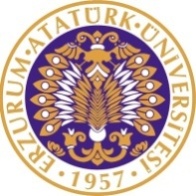 T.C.ATATÜRK ÜNİVERSİTESİ REKTÖRLÜĞÜSağlık Bilimleri Enstitüsü MüdürlüğüLİSANSÜSTÜ PROGRAMLAR İÇİN ANABİLİM DALI KONTENJAN TALEP FORMU (FORM: 33)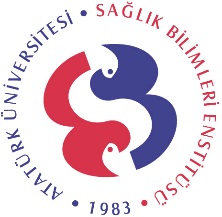 ANA BİLİM DALIPROGRAM SEVİYESİPUAN TÜRÜKONTENJANLARKONTENJANLARKONTENJANLARKONTENJANLARKONTENJANLARANA BİLİM DALIPROGRAM SEVİYESİPUAN TÜRÜT.C. Alan İçi 1T.C. Alan Dışı 2Yabancı Uyruklu 3       ESRUCÜNİPYüksek LisansSAYDoktoraSAYDoktoraTTPANA BİLİM DALIPROGRAM SEVİYESİPUAN TÜRÜKONTENJANLARKONTENJANLARKONTENJANLARKONTENJANLARKONTENJANLARANA BİLİM DALIPROGRAM SEVİYESİPUAN TÜRÜT.C. Alan İçi 1T.C. Alan Dışı 2Yabancı Uyruklu 3       ESRUCÜNİPYüksek LisansSAYDoktoraSAYANA BİLİM DALIPROGRAM SEVİYESİPUAN TÜRÜKONTENJANLARKONTENJANLARKONTENJANLARKONTENJANLARANA BİLİM DALIPROGRAM SEVİYESİPUAN TÜRÜT.C. UyrukluYabancı Uyruklu 3ESRUCÜNİPDoktoraSAYANA BİLİM DALIPROGRAM SEVİYESİPUAN TÜRÜ 4KONTENJANLARKONTENJANLARKONTENJANLARKONTENJANLARANA BİLİM DALIPROGRAM SEVİYESİPUAN TÜRÜ 4T.C. UyrukluYabancı Uyruklu 3ESRUCÜNİPYüksek LisansSAYDoktoraSAY